Załącznik nr 4 do zarządzenia Rektora UG nr12/R/21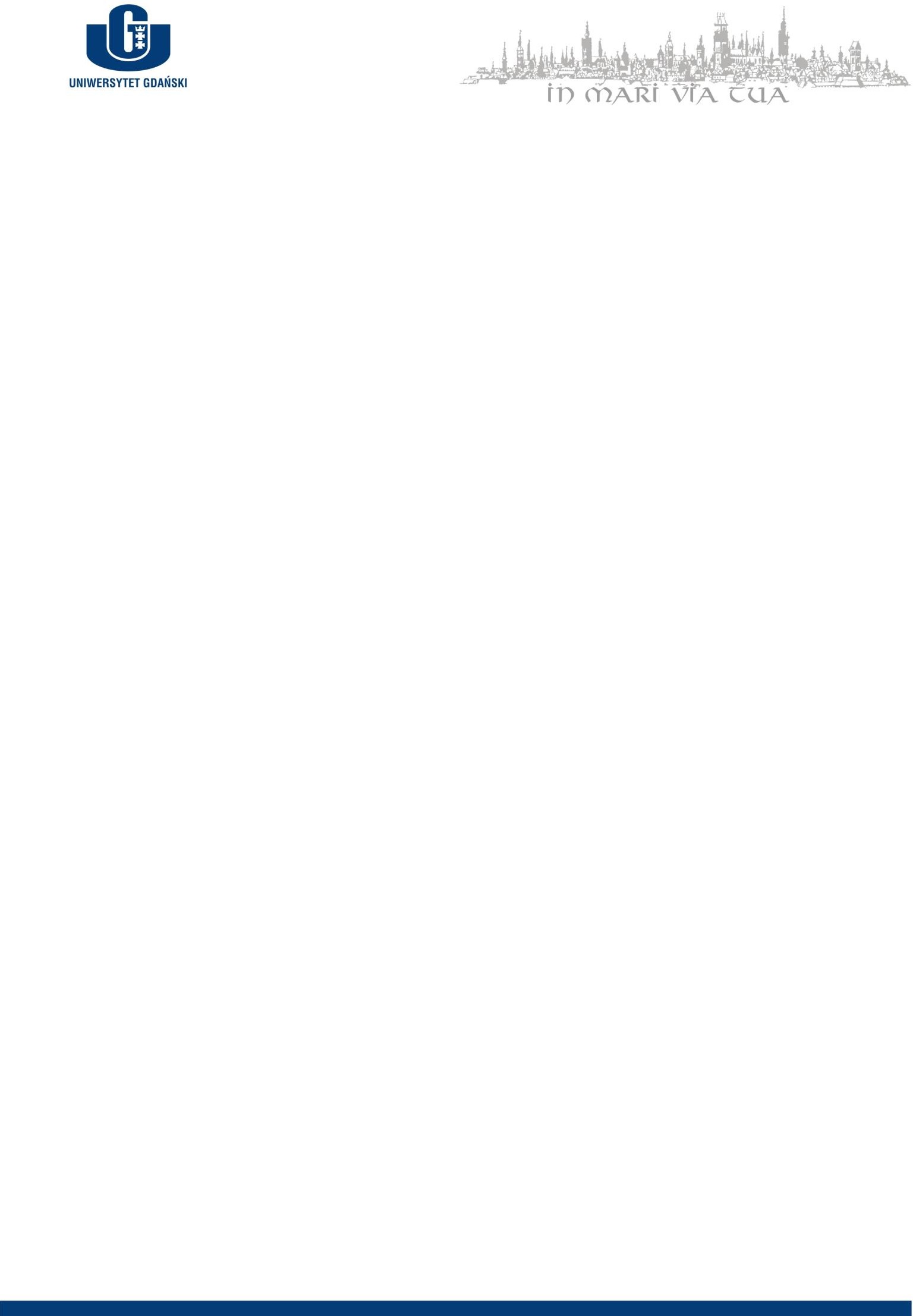 Gdańsk,dnia ……………………………………SKIEROWANIE NA PRAKTYKI ZAWODOWEDO POROZUMIENIA NR………… / ………Niniejszym kieruję Panią/Pana ……………………………………………………………………………….(imię i nazwisko studentki/studenta)studentkę/studenta studiów pierwszego/drugiego stopniastudiów stacjonarnych/niestacjonarnych*na kierunku …………………………………………………………………………………………………..(nazwa kierunku studiów)na praktyki zawodowe odbywane w …………………………………………….……………………………………………………………………………………………………………………………………………..(nazwa i adres Zakładu Pracy)w terminie od………………………………do ………………………………wwymiarze …………………… godzin.Załącznik:- program praktyk……………………………					………………...……………………………(pieczątka i podpis prodziekana)					(podpis kierownika/opiekuna praktyk zawodowych*)*niewłaściwe skreślićKlauzula informacyjna dotycząca przetwarzania danych osobowych studentów w związku z procesem organizacji praktyk znajduje się na stronie internetowej Uniwersytetu Gdańskiego i w Portalu Studenta.